Государственная национальная библиотека КБРим. Т. К. МальбаховаОтдел научно-методической работы и библиотечных инноваций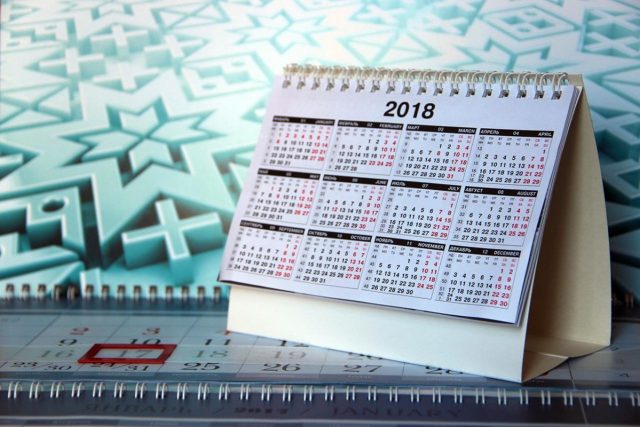                                  КАЛЕНДАРЬ       ЗНАМЕНАТЕЛЬНЫХ И ПАМЯТНЫХ  ДАТ                                 НА 2018 ГОДг. Нальчик, .92.5К17Календарь знаменательных и памятных дат на 2018 год /Гос. нац. б-ка КБР им. Т.К. Мальбахова; отдел науч.-метод. работы и библ. инноваций; сост. Л.П. Трегуб; ред. Ш.М. Тетуева – Нальчик, 2017. -  55c.Календарь составлен с целью оказания помощи библиотечным работникам республики при составлении годовых планов на 2018 год.Издание включает даты жизни (кратные пяти) отечественных и зарубежных писателей, поэтов, деятелей культуры и искусства, ученых,   юбилеи исторических событий и другие общественно значимые даты,  которые будут отмечаться в 2018 году. 2018 годXXI век - Век ребенка 2018 – 2027г.г. – Десятилетие детства в Российской Федерации (Указ Президента РФ от 29.05.2017)2016- 2025г.г. – Десятилетие действий ООН по проблемам питания2014-2024г.г. – Десятилетие устойчивой энергетики для всех (объявлено ООН)2013-2022г.г.   – Международное десятилетие сближения культур ( объявлено ЮНЕСКО)  2010 – 2020г.г. – Десятилетие, посвящённое пустыням и борьбе с опустыниванием (объявлено ООН)2011 – 2020г.г. - Десятилетие биоразнообразия (объявлено ООН)2011 – 2020г.г.  – Десятилетие действий за безопасность дорожного движения (объявлено ООН)2018 год объявлен:- в России Годом Добровольца (волонтера) (Указ Президента РФ от 6 декабря 2017 года)      -  5 декабря -  День добровольца (волонтера) (Указ Президента РФ от 27.11.2017)     - в России Годом Японии в России и России в Японии (Распоряжение  Президента РФ №236 от 5.07.2017)- в России Годом празднования столетия со дня рождения А.И. Солженицына (Указ Президента В.В. Путина от 28 июня 2014 года)- г. Владимир объявлен «Библиотечной столицей России 2018 года» (8 мая 2017 года, в заключительный день работы  состоялась торжественная церемония объявления «Библиотечной столицы России 2018 года»: это звание получил г. Владимир).       - Европа назвала 2018 год Годом борьбы с женским насилием и  Годом культурного наследия       - Литва  2018 год объявил Годом библиотек,  аргументируя это тем, что уменьшается интерес к литературе.        - В Риме  2018 год будет Годом милосердия.- г. Афины (Греция) объявлен Всемирной столицей книги 2018 года (Под эгидой ЮНЕСКО)5 декабря -  День добровольца (волонтера)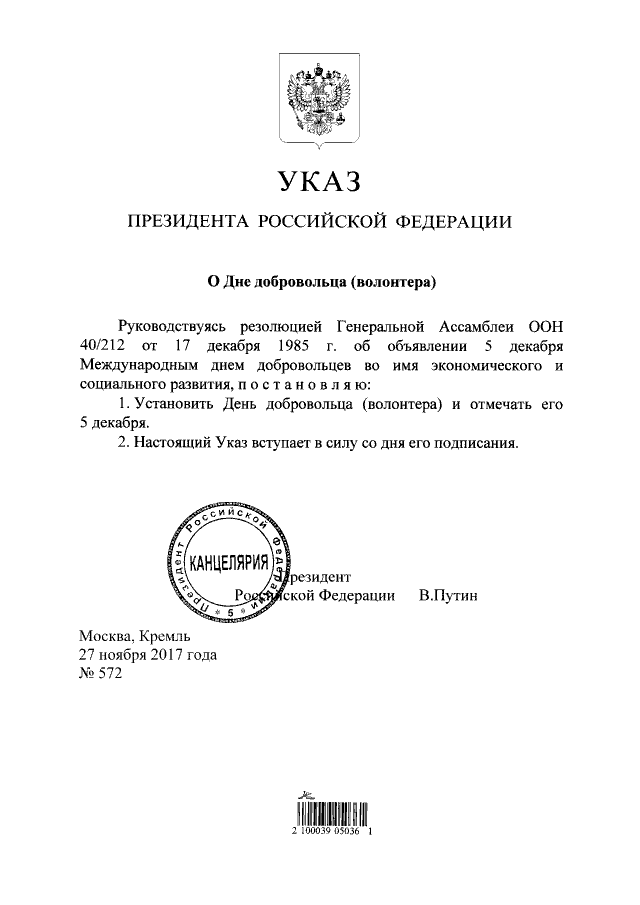 2018 год  - Год добровольца (волонтера)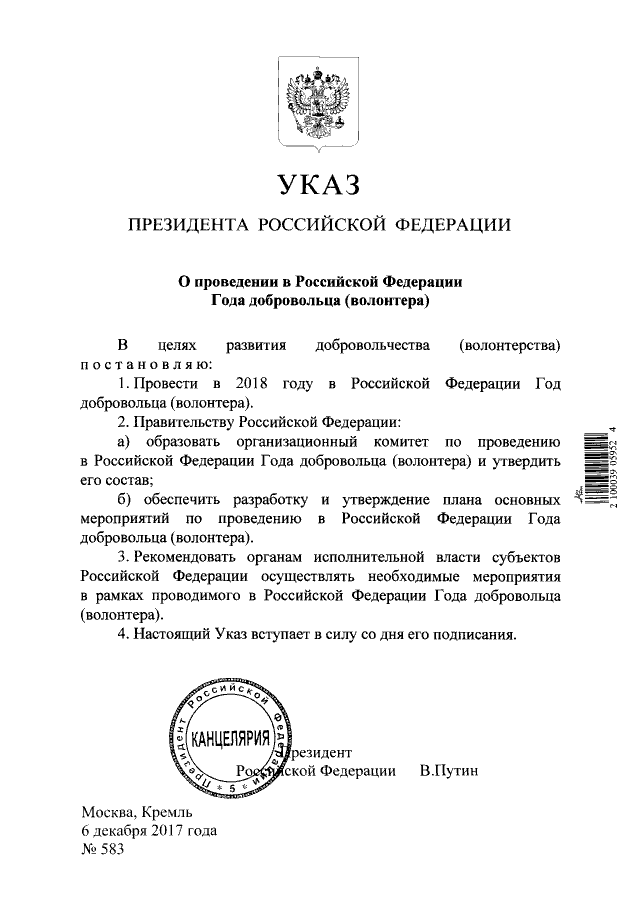 Январь1.01     Всемирный день мира1-2.01  Новогодний праздник7.01     Рождество11. 01  Общероссийский день Национальных парков и заповедников13.01   День Российской печати15.01 День рождения энциклопедии Википедия21.01   День делопроизводителя25.01   Татьянин день27.01 День воинской славы России – День снятия блокады города Ленинграда (1944г.)27.01   Всемирный день таможенника***1.01   195  лет  со  дня  рождения   Петефи  Шандора,  венгерского  поэта  (1823 - 1849)1.01 125 лет со дня рождения Панфилова Ивана Васильевича, российского военачальника (1893 - 1941) 2.01 135 лет со дня рождения Гнесина Михаила Фабиановича, российского композитора, педагога, музыкального и общественного деятеля (1883 - 1957)2.01 100 лет со дня рождения Андрея Александровича Гончарова, театрального режиссера (1918-2001)3.01 115 лет со дня рождения Бека Александра Альфредовича, российского писателя  (1903 - 1972) 3.01  80 лет со дня рождения Лазарева Александра Сергеевича, российского актера     театра и кино (1938 - 2011)3.01 70 лет со дня рождения Стеклова Владимира Александровича, российского актера театра и кино (1948)4.01 85 лет со дня рождения Кваши Игоря Владимировича, российского актера и режиссёра театра и кино, теле - и радиоведущего (1933 - 2012) 4.01  375 лет со дня рождения Ньютона Исаака, английского физика, математика, астронома (1643 - 1727)5.01 100 лет со дня рождения Караева Кара Абульфаз оглы, российского композитора  (1918 - 1982)6.01   80 лет со дня рождения Шепитько Ларисы Ефимовны, российского режиссера (1938 - 1979) 6.01   80 лет со  дня  рождения Челентано  Адриано,  итальянского  киноактера, кинорежиссёра, музыканта, эстрадного певца, композитора, телеведущего (1938)7.01  70 лет со дня рождения Гвоздиковой Натальи Федоровны, российской актрисы (1948)8.01.  105 лет со дня рождения Смелякова Ярослава Васильевича, российского поэта (1913 - 1972)8.01 80 лет со дня рождения Нестеренко Евгения Евгеньевича, российского оперного певца (1938) 9.01  95 лет со дня рождения Чичибабина Бориса Алексеевича, российского поэта  (1923 - 1994) 9.01 115  лет со дня рождения Чиковани Симона Ивановича, российского поэта (1903 - 1966)09.01 95 лет со дня рождения Колмановского Эдуарда Савельевича, российского композитора (1923 - 1994) 10.01 135 лет со дня рождения Толстого Алексея Николаевича, российского писателя - прозаика, драматурга (1883 - 1945) 12.01   390  лет  со  дня  рождения   Перро   Шарля,   французского   писателя - сказочника, поэта и критика  (1628 - 1703)12.01  115 лет со дня рождения Курчатова Игоря Васильевича, российского физика,  организатора советской атомной науки и техники, основателя Института атомной энергии, «отца» советской атомной бомбы (1903 - 1960)16.01 110 лет со дня рождения Нилина Павла Филипповича, российского писателя  (1908 - 1981)17.01 155 лет со дня рождения Станиславского Константина Сергеевича (наст. фамилия Алексеев), российского актера, режиссера, педагога (1863 - 1938) 18.01 120 лет со дня рождения Безыменского Александра Ильича, российского поэта, драматурга (1898 - 1973)19.01 155 лет со дня рождения Серафимовича Александра Серафимовича, российского писателя, публициста (1863 - 1949)19.01 145 лет со дня рождения Чарской Лидии Алексеевны (наст. фамилия Воронова), российской писательницы (1873 - 1937)19.01   110 лет со дня рождения Бовуар Симоны де, французской писательницы (1908 - 1986)19.01 115 лет со дня рождения Кончаловской Натальи Петровны,  российской детской писательницы, поэтессы, переводчицы (1903-1988) 21.01 110 лет со дня рождения Седых Константина Федоровича, российского писателя, поэта (1908 - 1979)22.01 90 лет со дня рождения Проскурина Петра Лукича, российского писателя (1928 - 2000) 22.01 230 лет со дня рождения Байрона Джорджа Ноэля Гордона, английского  поэта, драматурга (1788 - 1824)22.01  120 лет со дня рождения Эйзенштейна Сергея Михайловича, российского кинорежиссёра, теоретика кино, сценариста, педагога, художника  (1898 - 1948)22.01  110 лет со дня рождения Ландау Льва Давыдовича, российского физика, основателя научной школы, инициатора создания и автора (совместно с Е. М. Лифшицем) фундаментального классического «Курса теоретической физики» (1908 - 1968)23.01  115 лет со дня рождения Александрова Григория Васильевича (наст. фамилия  Мормоненко), советского кинорежиссера, сценариста, актера (1903 - 1983)23.01  235 лет со дня рождения Стендаля  (наст. фамилия  Анри Мари Бейль), французского писателя (1783 - 1842) 24.01 125 лет со дня рождения Шкловского Виктора Борисовича, российского писателя, литературоведа, критика (1893 - 1984)24.01 170 лет со дня рождения Сурикова Василия Ивановича, российского художника (1848 - 1916)24.01 65 лет со дня рождения Башмета Юрия Абрамовича, российского музыканта, альтиста, дирижёра, педагога, общественного деятеля (1953)25.01 80 лет со дня рождения Высоцкого Владимира Семеновича, российского поэта,  барда, актера (1938 - 1980)25.01 105 лет со дня рождения Рыжова Ивана Петровича, российского актера театра и кино (1913 - 2004)30.01 95 лет со дня рождения Гайдая Леонида Иовича, российского режиссера и сценариста (1923 - 1993)31.01 95 лет со дня рождения Мейлера Нормана Кингсли, американского писателя (1923 - 2007) 31.01 125 лет со дня рождения Пластова Аркадия Александровича, российского художника (1893 - 1972)Февраль2.02 День воинской славы России. День разгрома советскими войсками немецко-фашистских войск в Сталинградской битве (1943). 75 лет со дня окончания Сталинградской битвы  (17.07. 1942 - 2.02. 1943)8.02   День российской науки10.02  День памяти А.С. Пушкина10.02   День дипломатического работника14.02  День компьютерщика14.02  День святого Валентина15.02  День памяти воинов - интернационалистов в России (отмечается в день вывода советских войск из Афганистана, 1989г.)21.02  Международный день родного языка23.02  День защитников Отечества***4.02   75 лет с начала обороны плацдарма «Малая земля» (1943)4.02 145 лет со дня рождения Пришвина Михаила Михайловича, российского писателя (1873 - 1954) 6.02 120 лет со дня рождения Тарасовой Аллы Константиновны, российского актрисы театра и кино, педагога (1898 - 1973)8.02   190  лет  со  дня  рождения  Верна   Жюля,  французского  писателя  (1828 - 1905)8.02  90 лет со дня рождения Тихонова Вячеслава Васильевича, российского актера театра и кино (1928 - 2009)9.02 80 лет со дня рождения Коваля Юрия Иосифовича, российского писателя (1938 - 1995)9.02  235 лет со дня рождения Жуковского Василия Андреевича, российского поэта, переводчика (1783 - 1852)10.02 85 лет со дня рождения Рощина Михаила Михайловича, российского писателя, драматурга (1933 - 2010)10.02 80 лет со дня рождения Вайнера Георгия Александровича, российского писателя, сценариста (1938 – 2009)10.02  120 лет со дня рождения Брехта Бертольта, немецкого драматурга, поэта  (1898 - 1956)10.02 115 лет со дня рождения Блантера Матвея Исааковича, российского композитора (1903 - 1990)13.02 145 лет со дня рождения Шаляпина Федора Ивановича, российского оперного и камерного певца, актера (1873 - 1938)13.02 135 лет со дня рождения Вахтангова Евгения Багратионовича (Багратович), российского театрального режиссера, актёра, основателя и руководителя (с 1913 года) Студенческой драматической (в дальнейшем «Мансуровской») студии, которая в 1921 году стала 3-й Студией  Московского художественного театра, а с 1926 года — Театром им. Евгения Вахтангова (1883 - 1922)14.02 100 лет со дня введения нового (григорианского) календаря в России (1918)14.02 205 лет со дня рождения Даргомыжского Александра Сергеевича, российского композитора (1813 - 1869)14.02 90 лет со дня рождения Капицы Сергея Петровича, российского учёного- физика, просветителя, главного редактора журнала «В мире науки», вице-президента РАЕН, с 1973 года бессменного ведущего научно-популярной телепрограммы «Очевидное — невероятное» (1928-2012)16.02 125 лет со дня рождения Тухачевского Михаила Николаевича, российского военачальника (1893 - 1937)18.02 110 лет со дня рождения Зархи Александра Григорьевича, российского кинорежиссера, сценариста (1908 - 1997)19.02  275 лет со дня рождения Боккерини Луиджи, итальянского композитора (1743 - 1805)19.02  545 лет со дня рождения Коперника Николая, польского астронома,  создателя гелиоцентрической картины мира    (1473 - 1543)21.02 75 лет со дня рождения Улицкой Людмилы Евгеньевны, российской писательницы, сценариста (1943) 23.02 100 лет со дня рождения Федорова Василия Дмитриевича, российского поэта, писателя, критика (1918 - 1984)23.02  140 лет со дня рождения Малевича Казимира Севериновича, российского художника, графика (1878 - 1935)24.02   105 лет со дня рождения Казакевича Эммануила Генриховича, российского писателя (1913 - 1962)24.02  145  лет  со  дня   рождения   Карузо   Энрико,   итальянского  певца   (1873 - 1921)26.02  80  лет со дня рождения Проханова Александра Андреевича, российского писателя (1938)27.02  105 лет со дня рождения Шоу Ирвина, американского писателя, драматурга  (1913 - 1984)27.02  95 лет со дня рождения Великановой Гелены Марцелиевны, российской эстрадной певицы (1923 - 1998)28.02 125 лет со дня рождения Пудовкина Всеволода Илларионовича, российского режиссера, актёра, теоретика кино, сценариста (1893 - 1953)Март1.03   Всемирный день гражданской обороны 3.03   Всемирный день писателя8.03 День памяти жертв насильственного выселения балкарского народа8.02   Международный женский день14.03  День черкесского языка и письменности15.03  Всемирный день защиты прав потребителя21.03  Всемирный день Земли21.03  Всемирный день поэзии21.03  Всеобщий день сна22.03  Всемирный день водных ресурсов23.03  Всемирный метеорологический день24-30.03 Неделя детской и юношеской книги25.03  День работников культуры27.03  Международный день театра28.03   День возрождения балкарского народа***01.03 155 лет со дня рождения Сологуба Федора Кузьмича, российского поэта, писателя, драматурга (1863 - 1927)1.03 80 лет со дня рождения Брондукова Борислава Николаевича, российского актера театра и кино (1938 - 2004)1.03 70 лет со дня рождения Купченко  Ирины  Петровны,  российской актрисы  (1948)2.03 80 лет со дня рождения Зайцева Вячеслава Михайловича, российского художника-модельера (1938)4.03  90  лет  со  дня  рождения  Силлитоу   Алана,  английского  писателя  (1928 - 2010)4.03  340 лет со дня рождения Вивальди Антонио, итальянского композитора (1678 - 1741)6.03 90 лет со дня рождения Гарсиа Маркеса Габриеля Хосе, колумбийского писателя (1928 – 2014)6.03 105 лет со дня рождения Покрышкина Александра Ивановича, российского летчика – аса, пилота-истребителя (1913 - 1985)7.03 90 лет со дня рождения Чивилихина Владимира Алексеевича, российского писателя (1928 - 1984)7.03 140 лет со дня рождения Кустодиева Бориса Михайловича, российского художника (1878 - 1927)7.03  110 лет  со  дня  рождения  Маньяни  Анны,   итальянской  актрисы  (1908 - 1973)8.03 80 лет со дня рождения Чухонцева Олега Григорьевича, российского поэта (1938)11.03 110 лет со дня рождения Вайнштока Владимира Петровича, российского сценариста и режиссера (1908 - 1978)12.03  100 лет назад Москва вновь стала столицей России (1918)12.03  65 лет со дня рождения Понаровской Ирины Витальевны, российской джазовой и фолк-певицы, актрисы кино, телеведущей (1963)13.03 130 лет со дня рождения Макаренко Антона Семеновича, российского писателя, педагога (1888 - 1939)13.03 180 лет со дня рождения Джованьоли Раффаэло, итальянского писателя (1838 - 1915)13.03 105 лет со дня рождения Михалкова Сергея Владимировича, российского поэта, драматурга (1913 - 2009)16.03 115 лет со дня рождения Габбе Тамары Григорьевны, российской писательницы, переводчика, фольклориста, драматурга, литературоведа     (1903 - 1960) 17.03 110 лет со дня рождения Полевого Бориса Николаевича (наст. фамилия Кампов), российского писателя (1908 - 1981)17.03 80 лет со дня рождения Нуреева (Нуриева) Рудольфа Хаметовича, российского артиста балета (1938 - 1993)19.03  120 лет  со  дня  открытия  Государственного Русского  музея  (1898)19.03 425 лет со дня рождения Латура Жоржа де,  французского  художника  (1593 - 1652)20.03 85 лет со дня рождения Городницкого Александра Моисеевича, российского барда (1933)20.03 190 лет со дня рождения Ибсена Хенрика, норвежского драматурга и поэта (1828 - 1906) 20.03 130 лет со дня первого выступления Оркестра народных инструментов под руководством В.В. Андреева (1888г.)  21.03 95 лет со дня рождения Марсо Марселя (наст. фамилия Манжель), французского актера - мима, создателя парижской школы мимов (1923 - 2007)22.03 70 лет со дня рождения Уэббера Эндрю Ллойда, английского композитора (1948)25.03 110  лет  со  дня  рождения  Лина  Дэвида,  английского кинорежиссёра, сценариста  (1908 - 1991)26.03 110 лет со дня рождения Сартакова Сергея Венедиктовича, российского писателя (1908 - 1993)26.03 110 лет со дня рождения Петровых Марии Сергеевны, российской поэтессы, переводчицы (1908 - 1979)26.03 80 лет со дня рождения Петренко Алексея Васильевича, российского актера театра и кино (1938 – 2017)27.03 110 лет со дня рождения Закруткина Виталия Александровича, российского писателя (1908 - 1984)27.03 105 лет со дня рождения Яшина Александра Яковлевича (наст. фамилия Попов), российского поэта, писателя (1913 - 1968)27.03 70 лет со дня рождения Жаркова Алексея Дмитриевича, российского актера театра и кино (1948 – 2016)28.03 95 лет со дня рождения Анчорова Михаила Леонидовича, российского писателя, сценариста (1923 - 1990)28.03  150 лет со дня рождения Горького Максима (наст. имя, отчество и фамилия Алексей Максимович Пешков), российского писателя (1868 - 1936)28.03 85 лет со дня рождения Митты Александра Наумовича, российского кинорежиссёра, сценариста, актёра (1933)30.03 175 лет со дня рождения Станюковича Константина Михайловича, российского писателя (1843 - 1903)30.03 165 лет со дня рождения Ван Гога Винсента, голландского художника (1853 - 1890)31.03 70 лет со дня рождения Винокура Владимира Натановича, российского   актёра, юмориста, певца, радио и телеведущего, педагога, театрального режиссёра (1948) Апрель1.04   День смеха1.04   Международный день птиц2.04   День единения народов2.04    Международный день детской книги4.04    День Святого Исидора - покровителя Интернета и компьютеров7.04   Всемирный день здоровья11.04 Международный день освобождения узников фашистских концлагерей12.04  Всемирный день авиации и космонавтики15.04  Международный  день культуры18.04  Международный день памятников и исторических мест22.04  Международный день Земли23.04  Всемирный день книги и авторского права24.04  Международный день солидарности молодежи26.04  Международный день интеллектуальной собственности29.04  Международный день танца29.04 Всемирный день породненных городов  - последнее воскресенье месяца***1.04  110 лет со дня рождения Разгона Льва Эммануиловича, российского писателя, литературного критика (1908 - 1999) 1.04  135 лет со дня рождения Александрова Александра Васильевича (наст. фамилия — Коптелов или Коптелев), российского композитора, хорового дирижёра, хормейстера, педагога (1883 - 1946)1.04 145 лет со дня рождения Рахманинова Сергея Васильевича, российского композитора, пианиста, дирижёра (1873 - 1943)2.04  195 лет со дня рождения Островского Александра Николаевича, российского писателя, драматурга (1823 - 1886)3.04 100 лет со дня рождения  Гончара Олеся (полное имя — Александр Терентьевич Гончар), российского писателя, публициста (1918 - 1995)4.04   200  лет  со  дня  рождения Рида Томаса Майна,  английского писателя,  автора приключенческих романов и произведений для детей и юношества (1818 - 1883)4.04 110 лет со дня рождения Каца Сигизмунда Абрамовича, российского композитора - песенника (1908 - 1984)4.04   90 лет со дня рождения Быстрицкой Элины Авраамовны, российской актрисы театра и кино, педагога (1928)4.04 80 лет со дня рождения Резника Ильи Рахмиэлевича (Леопольдовича), российского поэта-песенника (1938) 5.04  110 лет со дня рождения Караяна Гербера фон,  австрийского дирижера (1908 - 1989)6.04  535 лет со дня  рождения  Рафаэля  Санти,  итальянского  художника  (1483 - 1520)6.04 110 лет со дня рождения Мурадели Вано Ильича (наст. имя — Ива́н Ильи́ч Мура́дов) российского композитора и дирижера (1808 - 1970) 6.04 85 лет со дня рождения Любшина Станислава Андреевича, российского актера, режиссёра  (1933)6.04 95 лет со дня рождения Шагаловой Людмилы Александровны, российской актрисы (1923 - 2012)9.04 120 лет   со   дня   рождения   Робсона   Поля,   американского   певца   (1898 - 1976)9.04  85 лет  со  дня  рождения  Бельмондо  Жана  Поля,  французского  актера  (1933)10.04 120 лет со дня рождения Исаевой Веры Васильевны, российского скульптора  (1898 - 1960)12.04 85 лет  со  дня   рождения   Кабалье    Монтсеррат (полное имя Мария де Монсеррат Вивиана Консепсьон Кабалье и Фольк),   испанской   оперной певицы (1933)12.04 100 лет со дня рождения Попова Андрея Алексеевича, российского актера  (1918 - 1983)13.04 135 лет со дня рождения Демьяна Бедного (наст.  фамилия, имя, отчество - Придворов Ефим Алексеевич), российского поэта, публициста (1883 - 1945)13.04 70 лет со дня рождения Шуфутинского Михаила Захаровича, российского эстрадного певца, композитора (1948)  14.04 80 лет со дня рождения Бородина Леонида Ивановича, российского писателя (1938 - 2011) 14.04 130 лет со дня рождения Нарбута Владимира Ивановича, российского поэта  (1888 - 1944)14.04 60 лет со дня рождения Кононова Николая Михайловича (наст. фамилия Татаренко), российского поэта, прозаика (1958) 15.04 85 лет со дня рождения Стругацкого Бориса Натановича, российского прозаика, сценариста (1933 - 2012)15.04 175 лет со дня рождения Джеймса Генри, американского писателя (1843- 1916) 16.04 140 лет со дня рождения Гессена Арнольда Ильича, российского журналиста, литератора,     исследователя творчества А. С. Пушкина (1878-1976)18.04 90 лет со дня рождения Соколова Владимира Николаевича, российского поэта (1928 - 1997)18.04 115 лет со дня рождения Милютина Юрия Сергеевича, российского композитора (1903 - 1968)19.04 115 лет со дня рождения Кноблока Бориса Георгиевича, российского театрального художника (1903 - 1984)21.04 50 лет со дня рождения Устиновой Татьяны Витальевны, российского прозаика, сценариста (1968) 22.04  85 лет со дня рождения Ускова Валерия Ивановича, российского режиссера (1933) 23.04  100 лет  со  дня   рождения   Дрюона   Мориса,  французского  писателя  (1918 - 2009)23.04 100 лет со дня рождения Вицина Георгия Михайловича, российского актера  театра и кино (1918 - 2001)25.04  100 лет  со  дня  рождения  Фицджеральд  Эллы,  американской  джазовой певицы  (1918 - 1996)25.04  90 лет  со  дня  рождения  Яковлева  Юрия  Васильевича, российского актера театра и кино (1928 - 2013)26.04 110 лет со дня рождения со дня рождения Арбузова Алексея Николаевича, российского драматурга (1908 - 1986)26.04 120 лет со дня рождения Алейксандре-и-Мерло   Висенте,  испанского  поэта   (1898 - 1984)26.04 220 лет со дня рождения Делакруа Фердинанда Виктора Эжена, французского живописца и графика (1798 - 1863)27.04 65 лет со дня рождения Каменковой Анны Семеновны, российской актрисы театра и кино (1953)28.04 145 лет со дня рождения Форш Ольги Дмитриевны, российской писательницы (1873 - 1961)29.04 100 лет со дня основания кинокомпании «Ленфильм» (1918)30.04 135 лет со дня рождения Гашека Ярослава, чешского писателя-сатирика  (1883 - 1923)Май1-2.05  Праздник весны и труда3.05  День Солнца3.05  Всемирный день свободы печати5.05   Международный день борьбы за права инвалидов7.05   День радио8.05   Всемирный день Красного креста и Красного полумесяца9.05   День победы12.05  Всемирный день медицинских сестер15.05  Международный день семьи17.05 Международный день детского телефона доверия18.05  Международный день музеев21.05 День памяти адыгов - жертв Кавказской войны21.05  Международный день ЮНЕСКО за культурное развитие24.05  День славянской письменности и культуры26.05  День российского предпринимательства27.05  Общероссийский день библиотек31.05  Всемирный день без табака***1.05 95 лет  со  дня  рождения  Хеллера  Джозефа,  американского  писателя  (1923 - 1999)1.05 90 лет со дня рождения Мельникова Виталия Вячеславовича, российского кинорежиссёра и сценариста (1928)2.05 65 лет со дня рождения Гергиева Валерия Абисаловича (осет. Гергити Абисали фурт Валерии), российского дирижера (1953)2.05 115 лет со дня рождения Спока Бенжамина Маклейна, американского педагога (1903 - 1998)4.05 75 лет со дня рождения Шемякина Михаила Михайловича, российского и американского художника, скульптора (1943) 5.05 90 лет со дня рождения Иванова Анатолия Степановича, российского писателя  (1928 - 1999)5.05 200лет со дня рождения Маркса Карла, немецкого политического деятеля, социолога, философа, историка, экономиста, (1818 – 1883)   6.05 110 лет со дня рождения Гастелло Николая Францевича, российского военного летчика (1908 - 1941)6.05 95 лет со дня рождения Этуша Владимира Абрамовича, российского актера  театра и кино, педагога (1923)6.05 300 лет со дня основания полиции (День сотрудника органов внутренних дел РФ) (1718) 7.05 115 лет со дня рождения Заболоцкого Николая Алексеевича, российского поэта (1903 - 1958)7.05 185 лет со дня рождения Брамса Иоганнеса, немецкого композитора (1833 - 1897)10.05 80 лет со дня рождения Влади Марины (наст. фамилия Полякова - Байдарова),   французской актрисы (1938)12.05 85 лет со дня рождения Вознесенского Андрея Андреевича, российского поэта (1933 - 2010)13.05 120 лет со дня рождения Эрмлера Фридриха Марковича (наст. имя, отчество и фамилия — Владимир Маркович Бреслав),  российского режиссера, актёра, сценариста (1898 - 1967)14.05 130 лет со дня рождения Стрельникова Николая Михайловича (наст. фамилия Мезенкампф), российского композитора (1888 - 1939)15.05 170 лет со дня рождения Васнецова Виктора Михайловича, российского художника (1848 - 1926)17.05  145  лет  со  дня  рождения   Барбюса   Анри,    французского  писателя  (1873 - 1935)19.05 115 лет со дня рождения Ромадина Николая Михайловича, российского художника (1903 - 1987)20.05  110 лет  со  дня   рождения  Стюарт  Джеймса,  американского  актера  (1908 - 1997)22.05 205 лет со дня рождения Вагнера Вильгельма Рихарда, немецкого композитора (1813 - 1883)22.05  105 лет со дня рождения Богословского Никиты Владимировича, российского композитора (1913 - 2004)22.05 85 лет со дня рождения Колпаковой Ирины Александровны, российской артистки балета (1933)24.05  90 лет  со  дня рождения  Тревора  Уильяма,  ирландского  писателя  (1928 - 2016)25.05  95 лет  со  дня  рождения  Клавеля   Бернара,   французского   писателя  (1923 - 2010)26.05  80 лет со дня рождения Петрушевской Людмилы Стефановны, российской писательницы, драматурга (1938) 27.05 115 лет со дня рождения Благиной Елены Александровны, российского поэта, переводчика (1903 - 1989)27.05  315 лет со дня основания Санкт-Петербурга (1703)27.05  135 лет со дня открытия Исторического музея в Москве (1883) 28.05  115 лет со дня рождения Уткина Иосифа Павловича, российского поэта (1903 - 1944)29.05 65 лет со дня рождения Абдулова Александра Гавриловича, российского актера театра и кино, кинорежиссёра (1953 - 2008)31.05 245 лет  со  дня   рождения   Тика   Людвига,  немецкого  писателя  (1773 - 1853)31.05  85 лет со дня рождения Буркова Георгия Ивановича, российского актера театра и кино, кинорежиссёра (1933 - 1990)Июнь1.06   Международный день защиты детей4.06  Международный день детей-жертв агрессии 5.06  Всемирный день охраны окружающей среды 6.06  Пушкинский день России8.06  Всероссийский день социального работника9.06  Международный  день друзей12.06  День независимости России17.06 День медицинского работника - третье воскресенье месяца17.06 День отцов - третье воскресенье месяца22.06  День памяти и скорби, начало Великой Отечественной войны23.06  Международный олимпийский день24.06 День молодежи в России - последнее воскресенье месяца25.06  День дружбы, единения славян26.06  Международный день борьбы с наркоманией*** 02.06 90 лет со дня рождения Пилецкой  Татьяны  Львовны (наст. имя, отчество и фамилия Татьяна Людвиговна Урлауб), российской актрисы (1928)3.06 175 лет со дня рождения Тимирязева Климента Аркадьевича, российского естествоиспытателя, эволюциониста, ученого-ботаника, селекционера, эколога (1843 - 1920)4.06 115 лет со дня рождения Мравинского Евгения Александровича, российского дирижера (1903 - 1988)5.06 120 лет со дня рождения Лорки Федерико Гарсия, испанского поэта, драматурга  (1898 - 1936)6.06  115 лет со дня рождения Хачатуряна Арама Ильича, российского композитора (1903 - 1978)7.06 85 лет со дня рождения Арканова Аркадия Михайловича (наст. фамилия Штейнбок), российского писателя - сатирика, драматурга и сценариста, поэта-песенника, актёра, телеведущего  (1933 - 2015)7.06  170 лет  со  дня   рождения    Гогена   Поля,   французского   художника  (1848 - 1903) 10.06 105 лет со дня рождения Хренникова Тихона Николаевича, российского композитора (1913-2007)13.06 95 лет со дня рождения Шварца Исаака Иосифовича, российского композитора (1923 - 2009) 14.06 Открытие 21 чемпионата мира по футболу  15.06 105 лет со дня рождения Ручьева Бориса Александровича, российского поэта (1913 - 1973)15.06 175 лет со дня рождения Грига Эдварда,  норвежского  композитора (1843 - 1907)15.06 75 лет  со  дня   рождения   Макдауэлла  Малколма,   английского  актера  (1943)16.06 55 лет со дня полета космического корабля «Восток - 6» с первой женщиной – космонавтом Валентиной Терешковой на борту (1963)  17.06 200 лет  со  дня  рождения  Гуно  Шарля,   французского  композитора  (1818 - 1893)19.06 395 лет со дня рождения Паскаля Блеза, французского математика, физика (1623 - 1662)21.06 135 лет со дня рождения Гладкова Федора Васильевича, российского писателя (1883 - 1958)22.06 115 лет со дня рождения Прилежаевой Марии Павловны, российской писательницы (1903 - 1989)22.06 120 лет со дня рождения Ремарка Эриха Марии, немецкого писателя (1898 - 1970)24.06 90 лет со дня рождения Лиснянской Инны  Львовны,  российской  поэтессы (1928 - 2014)24.06 110 лет со дня рождения Ладыниной Марины Алексеевны, российской актрисы  (1908 - 2003)25.06 80 лет со дня рождения Шкляревского Игоря Ивановича, российского писателя (1938)25.06  115 лет  со  дня  рождения Оруэлла  Джорджа, английского писателя (1903 - 1950) 28.06 70 лет со дня рождения Бодрова Сергея Владимировича, российского кинорежиссёра, сценариста, продюсера (1948)30.06 95 лет со дня рождения Санд Мориса, французского поэта, живописца (1823 - 1889)Июль2.07   Международный день спортивного журналиста6.07   Всемирный день поцелуя 8.07    Всероссийский день семьи, любви и верности8.07 День российской почты – второе  воскресенье месяца11.07   Всемирный день народонаселения11.07   Всемирный день шоколада 19. 07  День фотографии20.07    Международный день шахмат29.07 День Военно-морского флота. (День Нептуна) - последнее воскресенье месяца***1.07 125 лет со дня рождения Сабсая Пинхоса Владимировича (наст. имя Петр), российского скульптора (1893 - 1980)3.07  135 лет  со   дня   рождения   Кафки  Франца,  австрийского  писателя  (1883 - 1924)4.07 100 лет со дня рождения Когана Павла Давыдовича, российского поэта (1918 - 1942)5.07 110 лет со дня рождения Орлова Владимира Николаевича (наст. фамилия Шапи́ро), российского литературоведа (1908 - 1985)6.07  75 лет со дня рождения Синявской Тамары Ильиничны, российской оперной певицы, педагога (1943)6.07 120 лет  со  дня  рождения  Эйслера  Ганса,  немецкого  композитора  (1898 - 1962)7.07 155 лет со дня рождения Дурова Владимира Леонидовича, российского артиста цирка (1863 - 1934)8.07 80 лет  со  дня  рождения  Мягкова  Андрея  Васильевича,  российского  актера театра и кино, писателя в жанре детектива (1938)9.07 80 лет со дня рождения Ахеджаковой Лии Меджидовны, российской актрисы театра и кино (1938)9.07 85 лет со дня рождения Кириенко Зинаиды Георгиевны, российской актрисы театра и кино, эстрадной певицы (1933)9.07 85 лет со дня рождения Климова Элема Германовича, российского кинорежиссера  (1933 - 2003)10.07 100 лет со дня принятия первой Конституции РСФСР (1918)10.07 100 лет со дня рождения Олдриджа Джеймса, английского писателя (1918 - 2015)  12.07 190 лет со дня рождения Юшкевича С.С., российского писателя, драматурга (1868 - 1927)13.07 90 лет со дня рождения Пикуля Валентина Саввича, российского писателя  (1928 - 1990)13.07 205 лет со дня рождения Бенуа Николая Леонтьевича, российского архитектора  (1813 - 1898)13.07 95 лет со дня рождения Пуговкина Михаила Ивановича, российского актера  театра и кино (1923 - 2008)14.07 275 лет со дня рождения Державина Гавриила (Гаврила) Романовича, российского поэта эпохи Просвещения (1743 - 1816)14.07 90 лет со дня рождения Думбадзе Нодара Владимировича, российского писателя  (1928 - 1984)14.07 115 лет  со  дня  рождения  Стоуна  Ирвинга,  американского  писателя (1903 - 1989)14.07 100 лет со дня рождения Бергмана  Ингмара,  шведского режиссера театра и кино, сценариста, писателя (1918 - 2007)14.07  85 лет назад началась Экспедиция ледокола «Челюскин» (1933)15.07 110 лет со дня рождения Горбатова Бориса Леонтьевича, российского писателя (1908 - 1954)15.07  165 лет со дня рождения Ермоловой Марии Николаевны, российской  актрисы (С 1935 года её имя носит Московский драматический театр)            (1853 - 1926)15.07  Финальный матч и закрытие 21 Чемпионата мира по футболу. 16.07  90 лет со дня рождения Дементьева Андрея Дмитриевича, российского поэта (1928)16.07  90 лет  со  дня  рождения   Шекли   Роберта,  американского  писателя  (1928 - 2005)16.07   375 лет со дня открытия острова Сахалин (1643)18.07 85 лет со дня рождения Евтушенко Евгения Александровича, российского поэта (1933 - 2017) 19.07 125 лет со дня рождения Маяковского Владимира Владимировича, российского поэта (1893 - 1930)24.07 190 лет со дня рождения Чернышевского Николая Гавриловича, российского писателя,  философа-материалиста, энциклопедиста, литературного критика, публициста (1828 - 1889)24.07 215 лет со дня рождения Адана Адольфа Шарля, французского композитора (1803 - 1856)25.07 125 лет со дня рождения Иогансона Бориса Владимировича, российского художника и педагога (1893 - 1973)26.07 105 лет со дня рождения Хохрякова Виктора Ивановича, российского актера, режиссера (1913 - 1986)27.07 165 лет со дня рождения Короленко Владимира Галактионовича, российского писателя, журналиста, публициста, общественного деятеля  (1853 - 1921)27.07 115 лет со дня рождения Черкасова Николая Константиновича, российского актера театра и кино (1903 - 1966)27.07 170 лет со дня рождения Гофмана Ганса, немецкого педагога, писателя, поэта  (1848-1909)28.07 75 лет со дня рождения Вертинской Марианны Александровны, российской актрисы (1943) 28.07 95 лет со дня рождения Басова Владимира Павловича, российского актера и режиссера (1923 - 1987)29.07 100 лет со дня рождения Дудинцева Владимира Дмитриевича, российского писателя (1918 - 1998)29.07 140 лет со дня рождения Массалитиновой Варвары Осиповны, российской актрисы (1878 - 1945) 31.07 250 лет со дня рождения Жемчуговой Прасковьи Ивановны (наст. фамилия Ковалева), российской певицы (1768 - 1803)Август6.08  Международный день «Врачи мира за мир»9.08   Международный день коренных народов мира12.08  Международный день молодежи13.08  Всемирный день левшей15.08 День археолога22.08  День государственного флага РФ27.08  День российского кино***3.08 240 лет со дня открытия оперного театра «Ла Скала» (La Scala) в Милане (1778) 3.08  70 лет со дня рождения Гордеева Вячеслава Михайловича, российского артиста  балета (1948)5.08 120 лет со дня рождения Лебедева - Кумача Василия Ивановича, российского поэта (1898 - 1949)5.08 115 лет со дня рождения Гмыри Бориса Романовича, российского оперного певца (1903 - 1969)6.08 80 лет со дня рождения Лученка Игоря Михайловича, белорусского композитора  (1938)7.08 215 лет назад русские корабли впервые вышли в кругосветное плавание (1803)8.08 90 лет со дня рождения Меньшиковой Нины Евгеньевны, российской актрисы (1928- 2007) 11.08 180 лет со дня рождения Шеллера Александра Константиновича (наст. фамилия Михайлов), российского писателя, переводчика (1838 - 1900)12.08 155 лет со дня рождения Граната Игнатия Наумовича (наст. имя, отчество Идель Нахимович), российского  издателя, одного из основателей издательства «Гранат» (1863 - 1941)13.08 105 лет со дня рождения Табачникова Модеста Ефимовича, российского композитора (1913 - 1977)13.08 125 лет со дня рождения Гаука Александра Васильевича, российского дирижера, педагога, композитора (1893 - 1963)16.08 60 лет со дня рождения Мадонны (наст. имя и фамилия Мадонна Луиза Вероника Чикконе), американской певицы, актрисы (1958) 17.08  90 лет со дня рождения Портнова Георгия Анатольевича, российского композитора (1928)17.08 220 лет со дня рождения Дельвига Антона Антоновича, российского поэта (1798 - 1831)17.08 125 лет со дня рождения Холодной Веры Васильевны, российской актрисы (1893 - 1919)18.08  85 лет со дня рождения Руденко Бэлы Андреевны, российской оперной певицы, педагога (1933)   18.08 110 лет со дня рождения Амбарцумяна Виктора Амазасповича, российского астронома, астрофизика  (1908 - 1996)20.08 105 лет со дня рождения Чаковского Александра Борисовича, российского писателя (1913 - 1994)21.08 105 лет со дня рождения Розова Виктора Сергеевича, российского драматурга (1913 - 2004)21.08  120 лет со дня рождения Соболева Леонида Сергеевича, российского писателя (1898 - 1971)21.08 320 лет со дня рождения Гварнери Джузеппе, итальянского скрипичного мастера  (1698 -1744)21.08  75 лет со дня учреждения  Суворовских военных училищ (1943)22.08 120 лет со дня рождения Медведева Дмитрия Николаевича, российского писателя (1898 - 1954)22.08 110 лет со дня рождения Пантелеева Леонида (наст. имя, отчество  и фамилия Алексей Иванович Еремеев), российского писателя (1908 - 1989)23.08  75 лет со дня  Битвы на Курской дуге (1943)24.08 170 лет со дня рождения Лансере Евгения Александровича, российского скульптора (1848 - 1886)24.08  95 лет со дня рождения Глушкова Виктора Михайловича, российского  математика, кибернетика. Под его руководством в 1966 году была разработана первая в СССР персональная ЭВМ «МИР-1» (машина для инженерных расчётов) (1923 - 1982)25.08 100 лет со дня рождения Бернстайна Леонарда, американского композитора, пианиста, дирижёра (1918 - 1990)   27.08 115 лет со дня рождения Сац Натальи Ильиничны, российского режиссера, драматурга (1903 - 1993)27.08 235 лет назад купец Шелихов Григорий Иванович возглавил экспедицию к берегам Америки (1783)27.08 105 лет  со   дня   выполнения   «Мертвой петли»   П.Н.  Нестеровым  на самолёте Ньюпор-4 с двигателем «Гном» в 70 лошадиных сил. Этим манёвром Нестеров положил начало высшему пилотажу (1913)28.08 70 лет со дня рождения Гундаревой Натальи Георгиевны, российской актрисы (1948 - 2005)29.08 80 лет со дня рождения Казакова Владимира Васильевича, российского поэта, прозаика, драматурга (1938-1988)29.08 110 лет со дня рождения Мерля Робера Жана Жорж, французского писателя (1908 - 2004)30.08  270 лет  со  дня  рождения  Давида  Жака  Луи,  французского  художника  (1748 - 1825)31.08  110 лет со дня   рождения  Сарояна  Уильяма,  американского  писателя армянского происхождения (1908 - 1981)Сентябрь1.09  День знаний1.09 День государственности КБР2.09 День окончания Второй мировой войны (1945 г.)3.09  День солидарности в борьбе с терроризмом8.09   Международный День распространения грамотности8.09  Международный день солидарности журналистов9.09  Международный день красоты13.09  День компьютерщика и программиста 21.09 Международный день мира22.09  Всемирный день без автомобиля24.09 Всемирный день моря27.09 Всемирный день туризма27.09  День воспитателя и всех дошкольных работников30.09  Всемирный день Интернета30.09 Международный день переводчика*** 1.09 60 лет со дня рождения Гармаша Серге́я Леони́довича, российского актёра театра и кино (1958)  2.09 110 лет со дня рождения Глушко Валентина Петровича, российского конструктора, инженера и учёного в области ракетно-космической техники,   основоположника советского жидкостного ракетного двигателестроения (1908 - 1989)3.09 215 лет со дня рождения Гурилева Александра Львовича, российского композитора (1803 - 1858)4.09  100 лет со дня основания издательства «Всемирная литература» (1918)4.09 1045 лет со дня рождения Аль - Бируни Абу Рейхан Мухаммед (наст. имя Абу Рейхан Мухаммед ибн Ахмед аль-Бируни), средневекового персидского учёного-энциклопедиста и мыслителя (973-1048)    5.09 450 лет со дня рождения Компанеллы Томмазо (наст. имя и фамилия Джованни Доменико), итальянского философа (1568 - 1639)6.09 90 лет со дня рождения Светланова Евгения Федоровича, российского дирижера (1928 - 2002)6.09  110 лет со дня рождения Котельникова Владимира Александровича,           российского радиофизика (1908-2005) 7.09  95 лет со дня рождения Асадова Эдуарда Аркадьевича, российского поэта (1923 - 1994)8.09 95 лет со дня рождения Гамзатова Расула Гамзатовича, российского поэта (1923 - 2003)8.09 240 лет  со  дня  рождения  Брентано  Клеменса,  немецкого  писателя (1778 - 1842)9.09 85 лет со дня основания издательства «Детская литература» (1933)9.09 100 лет со дня рождения Заходера Бориса Владимировича, российского детского писателя, поэта, переводчика (1918 - 2000)9.09 190 лет со дня рождения Толстого Льва Николаевича, российского писателя (1828 - 1910)10.09 70 лет со дня рождения Костолевского Игоря Матвеевича, российского актера (1948)10.09 50 лет со дня рождения Ричи Гайя, британского кинорежиссёра, сценариста (1968) 11.09 95 лет со дня рождения Бакланова Григория Яковлевича, российского писателя (1923 - 2009)12.09 130 лет со дня рождения Шевалье Мориса, французского композитора, певца, актера (1888 - 1972)12.09  85 лет со дня рождения Дорониной Татьяны Васильевны, российской актрисы (1933)13.09 95 лет со дня рождения Космодемьянской Зои Анатольевны, участницы Великой отечественной войны (1923 - 1941)14.09 120 лет со дня рождения Прудкина Марка Исааковича, российского актера театра и кино (1898 - 1994)15.09  190 лет со дня рождения Бутлерова Александра Михайловича, российского химика, создателя теории химического строения органических веществ, родоначальника «бутлеровской школы» русских химиков  (1828 - 1886)17.09 245 лет со дня начала Крестьянского восстания под предводительством Емельяна Пугачева (1773) 18.09 100 лет со дня рождения Талалихина Виктора Васильевича, российского военного летчика, одним из первых в СССР совершившего ночной воздушный таран  (1918 - 1941)19.09 65 лет со дня рождения Рубиной Дины Ильиничны, российской писательницы, киносценариста  (1953)  21.09 150 лет со дня рождения Книппер-Чеховой Ольги Леонардовны, российской актрисы (1868 - 1959) 23.09 80 лет со дня рождения Шнайдер Роми (наст. имя и фамилия Розмари           Альбах - Ретти), французской киноактрисы (1938 - 1982)24.09 120 лет со дня рождения Шторма Георгия Петровича, российского писателя (1898 - 1978)25.09  80 лет со дня рождения Федосеевой - Шукшиной Лидии Николаевны, российской актрисы театра и кино (1938)26.09 95 лет со дня рождения Межирова Александра Петровича, российского поэта (1923 - 2009)26.09 130 лет со дня рождения Элиота Томаса Стернза, англо - американского поэта  (1888 - 1965)26.09 150 лет со дня рождения Найденова Сергея Александровича (наст. фамилия Алексеев), российского драматурга (1868 - 1922)26.09 120 лет со дня рождения Гершвина Джорджа (наст. фамилия Гершович), американского композитора, пианиста (1898 - 1937)26.09 95 лет со дня рождения Алова Александра Александровича, российского режиссера (1923 - 1983)27.09 215 лет  со  дня  рождения  Мериме  Проспера,  французского  писателя (1803 - 1870)28.09 95 лет со дня рождения Мастроянни Марчелло, итальянского киноактера  (1923 - 1996)28.09 110 лет со дня рождения Андроникова Ираклия Луарсабовича (наст. фамилия Андроникашвили), российского писателя, литературоведа, телеведущего (1908 - 1990)28.09  80 лет со дня рождения Хары Виктора ( полное имя Ви́ктор  Ли́дио Ха́ра Марти́нес), чилийского поэта, театрального режиссёра, певца, танцора,  композитора (1938 - 1973)29.09  315 лет  со  дня  рождения  Буше   Франсуа,  французского  художника  (1703 - 1770)29.09 500 лет со дня рождения Тинторетто Якопо, итальянского художника (1518 - 1534)30.09 110 лет со дня рождения Ойстраха Давида Федоровича, российского скрипача (1908 - 1974)   Октябрь1.10 Всемирный день архитектуры - первый понедельник месяца1.10 Всемирный день населенных пунктов - первый понедельник месяца.1.10   Международный день пожилых людей1.10  Международный день музыки4.10  Всемирный день защиты и охраны животных5.10  Международный день учителя9.10  Всемирный день почты14.10 Международный день стандартизации 15.10 Международный день белой трости15.10 День сельской женщины16.10  День шефа17.10  Международный день борьбы за ликвидацию нищеты19.10  День лицея21.10  Международный день школьных библиотек24.10  Международный день ООН25.10  Международный день борьбы женщин за мир27.10 Всероссийский день гимнастики - последняя суббота месяца28.10  Международный день анимации30.10  День памяти жертв политических репрессий31.10 День сурдопереводчика31.10  Международный день Черного моря***1.10 95 лет со дня рождения Бачалдина Бориса Николаевича, российского библиотековеда (1923 - 2014)3.10 145 лет со дня рождения Шишкова Вячеслава Яковлевича, российского писателя  (1873 - 1945)3.10 145 лет со дня рождения Шмелева Ивана Сергеевича, российского писателя (1873 -1950)3.10 65 лет со дня рождения Кореневой  Елены Алексеевны, российской актрисы театра и кино (1953) 5.10 305 лет   со   дня     рождения    Дидро   Дени,   французского   философа  (1713 - 1784)5.10 75 лет со дня рождения Чуриковой Инны Михайловны, российской актрисы театра и кино (1943)6.10 75 лет со дня рождения Шилова Александра Максовича, российского художника (1943)6.10  115 лет со дня рождения Уолтона Эрнеста Томаса, ирландского физика (1903-1995)8.10 195 лет со дня рождения Аксакова Ивана Сергеевича, российского писателя (1823 - 1886)8.10 80 лет со дня рождения Тополя Эдуарда Владимировича (наст. фамилия  Топельберг), российского писателя, сценариста, кинорежиссёра (1938)  8.10 145 лет со дня рождения Щусева Алексея Викторовича, российского архитектора  (1873 - 1949)8.10 110 лет со дня рождения Чубарьяна Огана Степановича, российского библиотековеда (1908 - 1976)9.10  75 лет со дня завершения битвы за Кавказ (1943) 10.10 105 лет  со  дня  рождения   Симона    Клода,  французского    писателя   (1913 - 2005)10.10 205 лет со дня рождения Верди Джузеппе, итальянского композитора (1813 - 1901)11.10 100 лет со дня рождения Галича Александра Аркадьевича (наст. фамилия Гинзбург), российского поэта, драматурга (1918 - 1977)13.10  85 лет со дня рождения Захарова Марка Анатольевича, российского режиссера театра и кино, актёра, сценариста, педагога, литератора, общественного деятеля (1933)14.10 80 лет со дня рождения Крапивина Владислава Петровича, российского писателя (1938)16.10 130 лет со дня рождения О‘Нила Юджина, американского драматурга (1888 - 1953)17.10 115 лет со дня рождения Гречко Андрея Антоновича, российского военачальника, государственного деятеля (1903- 1976)19.10 140 лет со дня рождения Острогина Михаила Андреевича, российского писателя (1878 - 1942) 21.10  185 лет со дня рождения Нобеля Альфреда Бернхарда, шведского химика -экспериментатора, изобретателя динамита, основателя Нобелевской премии, обусловившей ему всемирную известность (1833 - 1896)22.10  95 лет со дня рождения Доризо Николая Константиновича, российского поэта (1923 - 2011)22.10 75 лет со дня рождения Кабакова Александра Абрамовича, российского писателя,  публициста, журналиста (1943) 23.10 90 лет со дня рождения Саульского Юрия Сергеевича, российского композитора (1928 - 2003)23.10  200 лет со дня рождения Садовского Прова Михайловича (наст. фамилия Ерми́лов), российского актера (1818 - 1872)24.10 80 лет со дня рождения Ерофеева Венедикта Васильевича, российского писателя (1938 -1990)24.10 90 лет со дня рождения Гофф Инны Анатольевны, российской писательницы (1928 - 1991)24.10 60 лет со дня рождения Тарковского Михаила Александровича, российского писателя, поэта (1958)25.10 85 лет со дня рождения Гельмана Александра Исааковича, российского драматурга (1933)25.10 175 лет со дня рождения Успенского Глеба Ивановича, российского писателя (1843 - 1902)25.10 180 лет  со  дня   рождения   Бизе   Жоржа,   французского  композитора  (1838 - 1875)26.10 145 лет со дня рождения Андреева Николая Андреевича, российского скульптора (1873 - 1932)26.10 120 лет  со  дня  открытия  Московского  Художественного  театра  (1898)27.10 110 лет со дня рождения Алдан-Семенова Андрея Игнатьевича (наст. фамилия Семенов), российского писателя (1908 - 1985)27.10 290 лет со дня рождения Кука Джеймса, английского мореплавателя (1728 - 1779)28.10  115 лет   со   дня  рождения   Во   Ивлина,   английского   писателя   (1903 - 1966)28.10 105 лет со дня рождения Учителя Ефима Юльевича, российского оператора, режиссера документального кино (1913 - 1988)29.10 100 лет со дня рождения Луконина Михаила Кузьмича, российского поэта  (1918 - 1976)30.10 80 лет со дня рождения Столярова Юрия Николаевича, российского библиотековеда  (1938)Ноябрь3.11 Всемирный день мужчин - первая суббота месяца4.11  День народного единства8.11  Международный день КВН 9.11  День Книги рекордов Гиннеса10.11  Всемирный день молодежи13.11  Международный день слепых14.11  Всемирный день борьбы против диабета15.11  Всероссийский день призывника15.11 Международный день не курения - третий четверг месяца16.11  Международный день толерантности17.11  Международный день студентов18.11  День рождения Деда Мороза20.11  Всемирный день ребенка21.11  Всемирный день телевидения21.11  Всемирный день приветствий21.11 День налоговых служб Российской Федерации22.11 День рождения шариковой ручки25.11 День матери в  России – последнее воскресенье месяца29.11 День буквы «Ё»30.11  Международный день защиты информации***2.11 175 лет со дня рождения Антокольского Марка Матвеевича, российского скульптора (1843 - 1902)5.11 285 лет со дня рождения Хераскова Михаила Матвеевича, российского поэта (1733 - 1807)5.11 140 лет со дня рождения Арцыбашева Михаила Петровича, российского писателя (1878 - 1927)5.11  140 лет со дня рождения Петрова - Водкина Кузьмы Сергеевича, российского художника (1878 - 1939)5.11 80 лет со дня рождения Дассена Джо, французского шансонье, композитора  (1938 - 1980)5.11 105 лет со дня рождения Ли Вивьен (наст. имя - Вивиан Мэри Хартли), английской актрисы (1913 - 1967)6.11 200 лет со дня рождения Мельникова-Печерского Павла Ивановича, российского писателя (1818 - 1983)6.11 80 лет со дня рождения Жарикова Владимира Юрьевича, российского актера, театра и кино, каскадёра, поэта, прозаика (1938 - 2012)7.11  105 лет   со   дня    рождения   Камю   Альбера,   французского  писателя   (1913 -1960)7.11 115 лет со дня рождения Милляра Георгия Францевича, российского актера (1903 - 1993)8.11  75 лет со дня учреждения Ордена Славы (1943) 9.11 200 лет со дня рождения Тургенева Ивана Сергеевича, российского писателя, поэта, драматурга (1818 - 1883)10.11 90 лет со дня рождения Морриконе Эннио, итальянского композитора (1928) 10.11 130 лет со дня рождения Туполева Андрея Николаевича, российского авиаконструктора (1888 - 1972)11.11 100 лет со дня окончания Первой мировой войны (1918) 11.11  90 лет  со  дня  рождения Фуэнтес  Карлоса,  мексиканского   писателя (1928 - 2011)11.11 155 лет  со  дня  рождения  Синьяка   Поля,  французского  художника  (1863 - 1935)11.11 230 лет со дня рождения Виельгорского Михаила Юрьевича, российского композитора (1788 - 1856)11.11 120 лет со дня рождения Клера Рене, французского кинорежиссера, кинодраматурга (1898 - 1981)12.11 185 лет со дня рождения Бородина Александра Порфирьевича, российского композитора (1833 - 1887)13.11  60 лет со дня рождения Цыплаковой Елены Октябревны, российской актрисы театра и кино, режиссёра (1958)15.11 150 лет со дня рождения Яблочкиной Александры Александровны, российской актрисы (1868 - 1964)16.11 60 лет со дня рождения Малинина Александра Николаевича (наст. фамилия Выгузов), российского эстрадного певца, композитора, актёра  (1958)17.11 230 лет со дня рождения Щепкина Михаила Семеновича, российского актера, одного из основоположников русской актёрской школы (1788 - 1863)19.11 80 лет со дня рождения Екимова Бориса Петровича, российского писателя, публициста (1938)20.11 90 лет со дня рождения Сапгира Генриха Вениаминовича, российского поэта, писателя (1928 - 1999) 20.11 160 лет со дня рождения Лагерлёф Сельмы, шведской писательницы              (1858 - 1940)20.11 90 лет со дня рождения Баталова Алексея Владимировича, российского актера театра и кино, кинорежиссёра, сценариста, педагога,  общественного деятеля (1928 - 2017) 21.11 100 лет со дня рождения Глузского Михаила Алексеевича, российского актера театра и кино, педагога  (1918 - 2001)21.11  250 лет назад в России впервые  были сделаны  прививки против оспы (1768) 22.11 90 лет со дня рождения Добронравова Николая Николаевича, российского поэта – песенника и литератора (1928)22.11 105 лет со дня рождения Бриттена Бенджамина, английского композитора (1913 - 1976)23.11  110 лет со дня рождения Носова Николая Николаевича, российского писателя (1908 - 1976) 24.11  115 лет со дня рождения Злобина Степана Павловича, российского писателя  (1903 - 1965)24.11 80 лет со дня рождения Крачковской Натальи Леонидовны (наст. фамилия  Белогорцева), российской актрисы театра и кино (1938 - 2016)26.11 115 лет со дня рождения Пименова Юрия Ивановича, российского художника (1903 - 1977) 27.11 65 лет со дня рождения Гребенщикова Бориса Борисовича, российского певца, музыканта (1953)28.11 180 лет со дня рождения Опекушина Александра Михайловича, российского скульптора (1838 - 1923)28.11  75 лет со дня открытия Тегеранской конференции (1943)29.11 120 лет со дня рождения Льюиса Клайва Стейплза, ирландского писателя, поэта, преподавателя, учёного и богослова (1898 – 1963)   30.11 105 лет со дня рождения Драгунского Виктора Юзефовича, российского писателя (1913 - 1972)Декабрь1.12  Всемирный день борьбы со СПИДом3.12 День памяти Неизвестного солдата.3.12  Общероссийский День юриста3.12  Международный день инвалидов4.12  Международный день информационного работника4.12  Международный день заказа подарков Деду Морозу5.12 Всемирный день почв5.12 День добровольца (волонтера)9.12  День героев Отечества9.12  Международный день борьбы с коррупцией9.12 Всемирный день детского телевидения и радиовещания – второе воскресенье месяца10.12  Всемирный день прав человека10.12 Всемирный день футбола 10.12 День Нобеля (в этот день (Nobeldagen) в Стокгольме проходит церемония вручения Нобелевской премии)11.12  Международный День гор12.12  День Конституции РФ15.12  Международный день памяти журналистов, погибших в горячих точках19.12  Международный день помощи бедным20.12  Международный день солидарности людей21.12  День рождения кроссворда27.12  День спасателя РФ28.12 Международный день кино*** 1.12  85 лет со дня основания Литературного института им. А.М. Горького (1933) 1.12 100 лет со дня рождения Майбороды Платона Илларионовича, российского композитора (1918 - 1989)1.12 105 лет со дня рождения Майбороды Георгия Илларионовича, российского композитора (1913 - 1993)1.12  115 лет со дня рождения Царева Михаила Ивановича, российского актера театра и кино, театрального режиссёра.  (1903 - 1987)3.12 95 лет со дня рождения Калласс Марии (наст. имя Мария Анна София Цецилия Калогеропулу), греческой артистки оперы (1923 - 1977)4.12 115 лет со дня рождения Лагина Лазаря Иосифовича, российского писателя  (1903 - 1979)5.12 95 лет со дня рождения Тендрякова Владимира Федоровича, российского писателя (1923 - 1984)5.12  215 лет со дня рождения Тютчева Федора Ивановича, российского поэта (1803 - 1873)6.12 105 лет со дня рождения Залыгина Сергея Павловича, российского писателя (1913 - 2000)6.12 115 лет со дня рождения Газданова Гайто Ивановича, российского писателя (1903 - 1971)6.12 60 лет со дня рождения Балуева Александра Николаевича, российского актёра (1958) 8.12  165 лет со дня рождения Гиляровского Владимира Алексеевича, российского журналиста, прозаика, поэта (1853 - 1935)8.12 80 лет со дня рождения Зайцева Владимира Николаевича, российского библиотечного деятеля, педагога (1938 - 2010)9.12  410 лет со дня рождения Мильтона (Милтон) Джона, английского писателя (1608 - 1674)9.12 170 лет со дня рождения Харриса Джоэла Чандлера, американского писателя (1848 - 1908) 9.12  255 лет со дня рождения Оленина Алексея Николаевича, российского библиотечного деятеля,  историка, художника (1763 - 1834)10.12 70 лет со дня утверждения Всеобщей декларации прав человека ООН (1948)10.12  80 лет со дня рождения Темирканова Юрия Хатуевича, российского дирижера (1938)10.12 100 лет со дня рождения Тарасова Анатолия Владимировича, российского  футболиста, хоккеиста, тренера (1918 – 1995) 11.12 100 лет со дня рождения Солженицына Александра Исаевича, российского писателя (1918-2008)11.12  215 лет со дня рождения Берлиоза Гектора, французского композитора (1803 - 1869)11.12 105 лет со дня рождения Маре Жана (полное имя — Жан Альфре́д Вилле́н-Маре́), французского киноактера, постановщика, писателя, художника, скульптора, каскадёра (1913 - 1998)12.12 90 лет со дня рождения Айтматова Чингиза Торекуловича, киргизского писателя (1928 - 2008)12.12  155 лет  со  дня  рождения  Мунка  Эдварда,  норвежского  художника  (1863 - 1944)12.12 90 лет со дня рождения Быкова Леонида Федоровича, российского актера, режиссера (1928 - 1979)13.12 145 лет со дня рождения Брюсова Валерия Яковлевича, российского поэта,  прозаика, драматурга, переводчика, литературоведа (1873 - 1924)13.12 115 лет со дня рождения Петрова Евгения Петровича (наст. фамилия Кагаев), российского писателя, сатирика (1903 - 1942)13.12  115 лет   со   дня   рождения   Сименона   Жоржа,   французского  писателя (1903 - 1989)13.12 110 лет со дня рождения Плятта Ростислава Яновича, российского актера театра и кино (1908 - 1989)14.12 120 лет со дня рождения Дзигана Ефима Львовича, российского  актёра, режиссёра, публициста (1888 - 1981)15.12 95 лет со дня рождения Акима Якова Лазаревича, российского детского писателя (1923 – 2013)15.12 115 лет со дня рождения Райзмана Юлия Яковлевича, российского режиссера (1903 - 1994)17.12 115 лет со дня рождения Колдуэлла Эрскина Престона, американского писателя - прозаика (1903 - 1987)17.12 90 лет со дня рождения Броневого Леонида Сергеевича, российского актера театра, кино и телевидения (1928)19.12 100 лет со дня рождения Тряпкина Николая Ивановича, российского поэта (1918 - 1999)19.12 85 лет  со  дня  рождения  Волчек  Галины  Борисовны, российского актрисы театра и кино, театрального режиссёра, педагога (1933)22.12 160 лет со дня рождения Пуччини Джакомо, итальянского композитора (1858 - 1924)23.12 160 лет со дня рождения Немировича - Данченко Владимира Ивановича, российского  театрального режиссёра, педагога, драматурга, писателя,  одного из основателей Московского художественного театра (1858 - 1943)24.12  220 лет  со  дня   рождения  Мицкевича  Адама,  польского  поэта  (1798 - 1855)24.12 110 лет со дня рождения Добржанской Любови Ивановны, российской актрисы театра и кино, певицы (1908 - 1980)24.12 200 лет со дня рождения Джоуля Джеймса Прескотта, английского физика, внесшего значительный вклад в становление термодинамики. Он обосновал на опытах закон сохранения энергии, установил закон, определяющий тепловое действие электрического тока, вычислил скорость движения молекул газа и установил её зависимость от температуры (1818 - 1889)25.12 110 лет со дня рождения Дороша Ефима Яковлевича, российского писателя (1908 - 1972)26.12 120 лет со дня рождения Щипачева Степана Петровича, российского поэта (1898 - 1980)26.12 75 лет со дня рождения Приемыхова Валерия Михайловича, российского актера театра и кино, кинорежиссёра, сценариста, писателя (1943 - 2000)27.12 125 лет со дня рождения Караваевой Анны Александровны, российской писательницы  (1893 - 1979)27.12  70 лет  со   дня  рождения  Депардье  Жерара,  французского  актера  (1948)28.12 110 лет со дня рождения Вучетича Евгения Викторовича, российского скульптора (1908 - 1974)28.12  115 лет со дня рождения Калатозова Михаила Константиновича (наст. фамилия Калатозишвили), российского кинорежиссёра, сценариста, кинооператора (1903 - 1973)31.12 90 лет со дня рождения Шмыги Татьяны Ивановны, российской актрисы (1928 - 2011)31.12 85 лет со дня рождения Фарады Семена Львовича (наст. фамилия Фердман), российского актера театра и кино (1933 - 2009)В 2018 году исполняется:20  лет  со  времени   начала   издания  журнала   «Мир   библиографии»   (1998)25 лет со времени образования Европейского союза (1993) 25 лет со времени введения Авторского права в библиотеках (1993)30 лет со времени основания Российского фонда милосердия и здоровья (создан в 1988 как Советский фонд милосердия и здоровья)45 лет со времени начала издания первой отечественной Музыкальной энциклопедии (1973)45 лет литературно-критическому журналу "Литературное обозрение" 45  лет со времени ввода в действие Интернет (1973) 70 лет со времени организации Государственного хореографического ансамбля «Березка» (1948) 75  лет со времени совершения прорыва Блокады Ленинграда (1943)75 лет Курской битве (1943)85 лет со времени учреждения Альпиниады (1933)85 лет  назад  основана  серия  «Жизнь замечательных людей»  (1933)85 лет со времени основания журнала «Искусство» (1933)85 лет со времени организации киностудии «Центрнаучфильм» (1933)90 лет со времени основания журнала «Юный натуралист» (1928)90 лет со времени создания Дважды Краснознаменного ансамбля песни и пляски им. А.В. Александрова (1928) 95 лет со времени основания издательства «Физкультура и спорт» (1923)95 лет со времени основания журнала «Огонек» (1923)95 лет  со  времени  возникновения  Палехской   миниатюры  (1923)95 лет со  времени  начала  производства  Мастёрской  миниатюры  (1923) 100 лет назад состоялось первое государственное совещание по библиотечному делу в Советской России (1918)100 лет со времени основания издательства «Музыка» (1918)100 лет со времени создания киностудии «Ленфильм» (1918)105 лет со времени проведения первой Российской Олимпиады (1913)105 лет со времени утверждения Олимпийского знамени (1913)105 лет со  времени  основания  Театрального училища им. Б.В. Щукина (1913) 140 лет со времени основания Российской Академии Театрального искусства (1878)140  лет со времени создания 1-й в мире телефонной станции (1878)200 лет со времени торжественного открытия памятника Минину и Пожарскому в Москве (1818)215 лет кругосветному плаванию И.Ф. Крузенштерна (1803)220 лет  со  времени  основания  производства  Федоскинской  миниатюры  (1798)235  лет со времени учреждения Российской Академии наук (1783)245 лет со времени основания Театрального училища им. М.С. Щепкина (1773)245 лет восстанию под предводительством Е.И. Пугачева (1773)280 лет со времени рождения Казакова Матвея Федоровича, российского архитектора   (1738 - 1812)290 лет со времени рождения Майкова Василия Ивановича, российского поэта (1728 - 1778)290 лет  назад   открыт  первый  книжный  магазин  в  России  (1728)290 лет назад был открыт Берингов пролив между Азией и Северной Америкой   (1728)315 лет со времени выхода в свет первой российской газеты "Ведомости" (1703)315 лет городу Санкт-Петербург (1703)315 лет со времени выхода «Арифметики» Леонтия Магницкого (1703)370 лет назад состоялся морской поход Дежнева Семена Ивановича (1648)405 лет назад Иван Сусанин совершил свой героический подвиг (1613)440 лет со времени издания «Азбуки» Ивана Федорова (1578)455 лет первой российской типографии Ивана Федорова и Петра Мстиславца в Москве   и выхода первой печатной русской книги (1563)470 лет со времени рождения Бруно Джордано, итальянского философа и поэта (1548 - 1600)705 лет со времени рождения Боккаччо Джованни, итальянского писателя (1313 - 1375)905 лет первоначальному варианту летописного свода «Повесть временных лет» (ок. 1113)965 лет со времени рождения Мономаха Владимира Всеволодовича, русского государственного деятеля, военачальника (1053 – 1125)970 лет со дня рождения Хайяма Омара (наст. имя и фамилия Гиясаддин Абу-ль-фатх Омар Ибн Ибрахим), персидского поэта (1048 - после 1122)1030  лет со времени начала Крещения Руси (988 – 989)1040 лет со времени рождения Ярослава Мудрого, Великого киевского князя (ок. 978 – 1054)1155 лет со времени возникновения славянской письменности (863 г. - равноапостольные братья Кирилл и Мефодий создали славянскую азбуку).